Аргументативне есе (Standard Argumentative Essay) складається з таких структурних елементів:вступу, де студент декларує власну точку зору на проблему, поставлену у заголовку есе.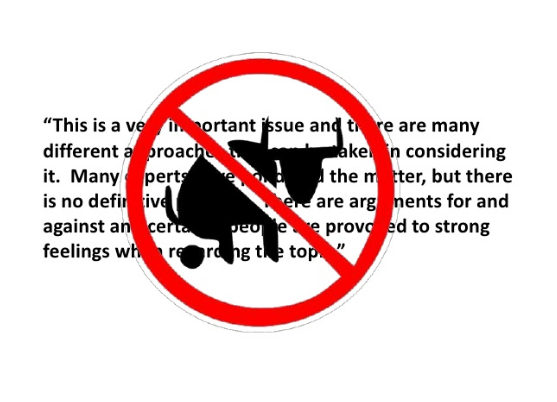 Чого не треба писати у вступі: щонайменше трьох аргументів на користь власної точки зору, структурованих за принципом SEXI (Statement-Explanation-Example-Importance/Impact). Кожний аргумент виокремлюється щонайменше в один абзац. Наприклад: Теза (Statement): фантастична деталь у Кафки часто має метафоричну природу.Пояснення (Explanation) : Себто, на відміну від «чистої» фантастики, сприймати її слід інакомовно. Приклад (Example): Приміром, за «перетворенням» Грегора Замзи на жука може приховуватися важка хвороба. Це видно хоча б з переліку «симптомів»: герою відбирає мову, він перестає вживати звичну їжу, не здатний обслуговувати себе і стає тягарем для родини. Важливість (Importance): Застосовуючи цей принцип прочитання, можна побачити, що пише Кафка про речі, з якими кожний стикається у реальному житті: бюрократію, байдужість державного апарату, суддівське свавілля тощо.висновку, де попередні результати синтезуються та інтегруються у більш глобальний контекст. Висновок має відповідати на запитання: «То й що?»Ось як це виглядає схематично: 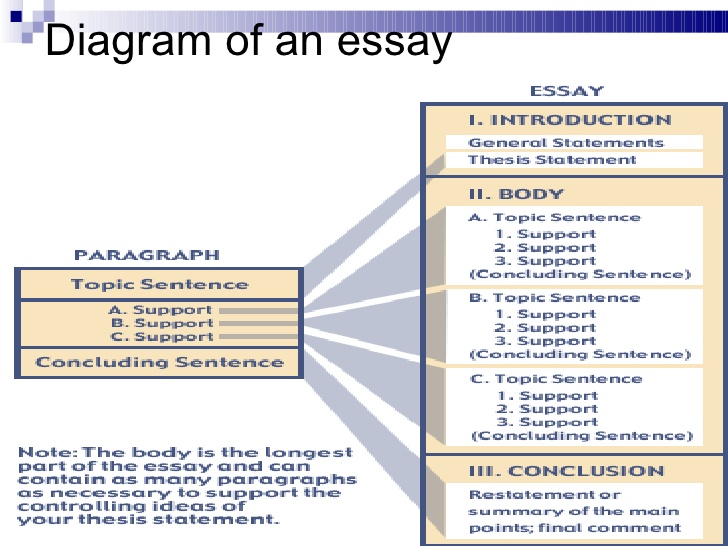 Оскільки головна мета есе – змусити читача розділити точку зору автора, важливо використовувати риторичні фігури переконання, маркери логічної послідовності елементів («по-перше», «по-друге», «з вищезазначеного витікає» та ін.), апелювати до етосу (спільних цінностей, поглядів, знань) та фактів (дослідження, статистичні дані, думки фахівців, приклади з життя), проводити ефектні паралелі й аналогії для демонстрації вашої ерудиції, вдало використовувати цитати з прочитаних текстів, правильно обрати інтонацію спілкування з читачем.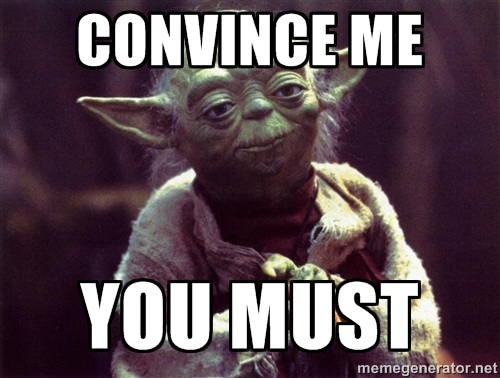 Абсурдний світ Кафки: фантазія чи реальність?Абсурдний світ Кафки: фантазія чи реальність?ВступВступХороший приклад:Чого робити не варто: Може здатися, що колізії творів Кафки – це суцільна фантастика. Але я вважаю, що насправді його абсурдний світ – це та реальність, у якій ми живемо. Перш ніж відповісти на це запитання, варто надати визначення поняттю «абсурд». Отже, абсурд – це блаблаблакопіпастазвікіпедії. Абсурдний світ Кафки: фантазія чи реальність?Абсурдний світ Кафки: фантазія чи реальність?ВисновокВисновокХороший приклад:Чого робити не варто: Проведений аналіз змушує замислитися, а чи змінилося людське суспільство за ті сто років, які відділяють нас від «Процесу» й «Перетворення»? Таким чином, ми побачили, що абсурдний світ Кафки – це більше реальність, ніж фантазія. 